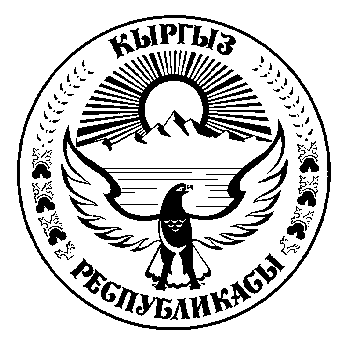            ТОКТОМ			              	ПОСТАНОВЛЕНИЕ		10.01.2022-ж. №38/7-8                                                                      Кара-Көл шаары        “  Кара-Көл шаардык кеңешинин төрагасы жөнүндө”        Кара-Көл шаардык кеңешинин  төрагасы Эмил Рысбекович Ашыралиевдин төрагалык кызмат ордунан бошотуу жөнүндө  арызын жана шаардык кеңештин мандат, регламент, этика, укуктук маселелери жана коомдук   уюмдар, партиялар менен иштөө, идеология,  дин иштери  боюнча    туруктуу  комиссиясынын   билдирүүсүн угуп жана талкуулап чыгып, Кыргыз Республикасынын Эмгек кодексинин 82-беренесин жетекчиликке алып,  Кара-Көл шаардык кеңешинин кезексиз VII сессиясы                                                              Токтом кылат:1. Ашыралиев Эмил Рысбекович  8-чакырылыштагы депутаттардын Кара-Көл шаардык кеңешинин төрагасы кызмат ордунан бошотулсун.                Төраганын орун басары                                              Ч.А. Кимсанов                                ТОКТОМ			       	ПОСТАНОВЛЕНИЕ		01.02.2022-ж. №39/8-8                                                                       Кара-Көл шаары        “  Кара-Көл шаардык кеңешинин төрагасы жөнүндө”      Кыргыз Республикасынын “Жергиликтүү мамлекеттик администрация  жана жергиликтүү өз алдынча башкаруу органдары жөнүндө” Мыйзамынын 40-беренесинин 1-3 бөлүктөрүнө ылайык Кара-Көл шаардык кеңешинин төрагасын шайлоо жөнүндө эсептөө  комиссиясынын 2022-жылдын 01-февралындагы № 2 протоколунун негизинде   Кара-Көл шаардык кеңешинин кезексиз VIII сессиясы                                                              Токтом кылат:8-чакырылыштагы депутаттардын Кара-Көл шаардык кеңешинин төрагасы болупКадырбек  Доронкулович Батыркулов   шайланды деп табылсын.             Төраганын орун басары                                       Ч.А.Кимсанов           ТОКТОМ				        ПОСТАНОВЛЕНИЕ				      01.03.2022-ж.  №40/9-8                                                    Кара-Көл шаары«Кара-Көл шаардык кеңешинин                                                            2022-жылга  карата   иш планыжөнүндө»Депутаттардын  Кара-Көл шаардык кеңешинин 2022-жылга карата иш планынын долбоорун талкуулап чыгып, шаардык кеңештин туруктуу комиссияларынын сунуштарын эске алып,  Кара-Көл  шаардык кеңешинин кезектеги    IХ  сессиясы                                               ТОКТОМ   КЫЛАТ:Депутаттардын Кара-Көл шаардык кеңешинин 2022-жылга карата  иш планы киргизилген өзгөртүүлөр менен    бекитилсин. (тиркелет)Кара-Көл шаардык кеңешинин иш планын аткарууну  камсыз кылуу шаардык кеңештин аппаратына  жүктөлсүн.Бул токтомдун аткарылышына көзөмөл жүргүзүү,   шаардык кеңештин  мандат, регламент, этика, укуктук маселелери жана коомдук уюмдар, партиялар менеништөө, идеология,  дин иштери  боюнча туруктуу комиссиясына    жүктөлсүн.             Төрага                                                                 К.Д.Батыркулов                                                                                                       Кара-Көл шаардык кеңешинин                                                                              01.03.2022-жылдагы IХ сессиясынын                                                                                    №40/9-8 сандуу токтомуна тиркемеКара-Көл шаардык кеңешинин  2022-жылга иш планыЭскертме: өзүнүн актуалдуулугун жоготкон маселелер сессиянын күн тартибинен алынып салынат жана шаардык кеңештин туруктуу комиссияларынын  чечими менен сунушталган  маселелер   сессиянын күн тартибине киргизилет.Шаардык кеңештин  депутаттары,  шаардык кеңештин аппараты шаарда болуп жаткан ар кандай  иш -чараларга, ишембиликтерге активдүү катышат.Шаардык кеңештин жооптуу  катчысы                                        К.И.Нурматова           ТОКТОМ				        ПОСТАНОВЛЕНИЕ				      01.03.2022-ж.  №41/9-8                                                                   Кара-Көл шаары“Кара-Көл шаардык кеңешинин 25.05.2021-жылдагы № 03/1-8 токтомунун  тиркемесине өзгөртүүлөрдү киргизүү жөнүндө”     Кыргыз Республикасынын “Жергиликтүү мамлекеттик администрация жана жергиликтүү өз алдынча башкаруу органдары  жөнүндө” Мыйзамынын 36-беренесин жетекчиликке алып, Кара-Көл шаардык  кеңешинин туруктуу комиссияларынын курамына өзгөртүү  киргизүү  максатында   Кара-Көл шаардык кеңешинин   кезектеги  IХ  сессиясы                                                         ТОКТОМ   КЫЛАТ:Кара -Көл шаардык кеңешинин 25.05.2021-жылдагы № 03/1-8 токтому  менен бекитилген туруктуу комиссиялардын курамына төмөндөгүдөй өзгөртүүлөр  киргизилсин:Кара-Көл шаардык кеңешинин бюджет, экономика жана финансы маселелери боюнча туруктуу комиссиясынын курамына Эстебес уулу Тилек  киргизилсин. Кара-Көл шаардык кеңешинин бюджет, экономика жана финансы маселелери боюнча туруктуу комиссиясынын  төрайымынын орун басары Нусубалиев Гульжигит Бекболсунович комиссиянын мүчөсү,  Бердимуратова Гулжан Калпакбаевна  комиссиянын төрайымынын орун басары  деп белгиленсин.Кара-Көл шаардык кеңешинин мандат, регламент, этика, укуктук маселелери жана коомдук уюмдар менен иштөө, идеология, дин иштери боюнча  туруктуу комиссиясынын курамынан  Жаманбаев Жылдызбек Ташибекович, Абылов Эрланбек Шакирбекович чыгарылсын. Туруктуу комиссиянын курамына Токтомушев Эгемен Токтомушевич, Шатманов Замир Аскаралиевич  киргизилсин. Бул токтомдун аткарылышын көзөмөлгө алуу  шаардык кенештин мандат, регламент, этика, укуктук маселелери жана коомдук уюмдар, партиялар менен иштөө, идеология, дин иштери боюнча туруктуу комиссиясына  жүктөлсүн.                    Төрага                                                         К.Д.Батыркулов            ТОКТОМ				        ПОСТАНОВЛЕНИЕ				           01.03.2022-ж.  №42/9-8                                                  Кара-Көл шаары“Жазы-Кечүү аймактык  башкармалыгынын жайыт пайдалануучулар бирикмесинин 2021-жылда аткарган иштери  жөнүндө отчёту”              «Жайыттар жөнүндө» Кыргыз Республикасынын Мыйзамынын 4-беренесинин    3-пунктуна  ылайык Жазы-Кечүү аймактык башкармалыгынын жайыт пайдалануучулар бирикмесинин жайыт комитетинин  төрагасы Т.С.Абдыраимовдун жайыт комитетинин  2021-жылда   аткарган иштери  жөнүндө отчётун, Кара-Көл шаардык кеңешинин бюджет, экономика жана финансы маселелери боюнча туруктуу комиссиясынын төрайымынын орун басары Г.К. Бердимуратованын, шаардык кеңештин өндүрүш, курулуш  архитектура,  турак жай, коммуналдык чарба, муниципалдык менчик жана жер маселелери, инвестиция боюнча    туруктуу комиссиясынын төрагасы А.К.Турдуматовдун  билдирүүлөрүн угуп жана талкуулап чыгып,  Кара-Көл  шаардык кеңешинин кезектеги  IX сессиясыТОКТОМ   КЫЛАТ:Жазы-Кечүү аймактык башкармалыгынын жайыт пайдалануучулар бирикмесинин жайыт комитетинин төрагасы Т.С.Абдыраимовдун жайыт комитетинин                  2021-жылда  аткарган иштери жөнүндө отчёту, Кара-Көл шаардык кеңешинин   бюджет, экономика жана финансы маселелери боюнча туруктуу комиссиясынын төрайымынын орун басары  Г.К. Бердимуратованын, шаардык кеңештин өндүрүш, курулуш  архитектура,  турак жай, коммуналдык чарба, муниципалдык менчик жана жер маселелери, инвестиция боюнча туруктуу комиссиясынын төрагасы А.К.Турдуматовдун  билдирүүлөрү эске алынсын.Жазы-Кечүү аймактык башкармалыгынын жайыт пайдалануучулар бирикмесинин төрагасы Т.С.Абдыраимовдун   жайыт комитетинин 2021-жылда  аткарган иштери канааттандырарлык  деп табылсын.Жазы-Кечүү аймактык башкармалыгынын жайыт пайдалануучулар бирикмесинин жайыт комитетине (Т.С.Абдыраимов) Жайыт мыйзамынын талаптарын так аткаруу  милдеттендирилсин.Бул токтомдун аткарылышын камсыз кылуу Жазы-Кечүү аймактык башкармалыгынын жайыт пайдалануучулар бирикмесинин жайыт комитетине (Т.С.Абдыраимов) жана Жазы-Кечүү аймактык башкармалыгына (Г.А.Таштанкулова),  ал эми  көзөмөлгө алуу  жагы шаардык кеңештин бюджет, экономика жана финансы маселелери боюнча туруктуу комиссиясына  (Т.А.Мамытканова),  өндүрүш, курулуш  архитектура,  турак жай, коммуналдык чарба, муниципалдык менчик жана жер маселелери, инвестиция боюнча    туруктуу комиссиясына  (А.К.Турдуматов)  жүктөлсүн.         Төрага                                                                            К.Д. Батыркулов                                                                                                                ТОКТОМ				             ПОСТАНОВЛЕНИЕ				      01.03.2022-ж. №43/9-8                                                         Кара-Көл шаары«Жазы-Кечүү аймактык башкармалыгынынжайыт  пайдалануучулар  бирикмесинин 2022-жылга иш планы жана бюджети жөнүндө»            «Кыргыз Республикасынын ченемдик укуктук актылары жөнүндө» Кыргыз Республикасынын Мыйзамынын 8-беренесинин негизинде, ошондой эле «Жайыттар жөнүндө» Кыргыз Республикасынын Мыйзамынын 4-беренесинин 3-пунктуна,                     10-беренесине ылайык жайыт жерлерин сарамжалдуу жана натыйжалуу башкарууну жана пайдаланууну камсыз кылуу максатында депутаттардын Кара-Көл шаардык кеңешинин кезектеги   IX сессиясыТОКТОМ   КЫЛАТ:Жазы-Кечүү аймактык башкармалыгынын жайыт пайдалануучулар бирикмесинин жайыттарды пайдалануунун 2022-жылга бюджети, иш планы, кирешелер жана чыгашалар сметасы тиркемелерге ылайык бекитилсин.Жайыт комитетинин 2022-жылга жайыт пайдалануу үчүн акы төлөөнүн өлчөмдөрү төмөндөгүдөй  бекитилсин:- бодо мал  -            100сом;- жаш бодо мал  -   70сом;- кой, эчки  -           20 сом;- жылкы                100 сом;Жазы-Кечүү аймактык башкармалыгынын жайыт пайдалануучулар бирикмесинин жайыт комитетине (Т.С.Абдыраимов)  пайдаланылган жайыт участоктору үчүн жер салыгын жыйноо жана келип түшкөн каражаттарды жергиликтүү бюджетке           2022-жылдын декабрь айына чейин чегерүү милдеттендирилсин.Шаардык мэрия тарабынан жайыт пайдалануучулар бирикмесине таандык болгон техникаларды  пайдалангандыгы үчүн жергиликтүү бюджеттен ижара акысын төлөп берүү милдеттендирилсин.Бул токтом жарыяланган күндөн баштап күчүнө кирет.Бул токтомдун аткарылышын камсыз кылуу Жазы-Кечүү аймактык башкармалыгынын жайыт пайдалануучулар бирикмесинин жайыт комитетине (Т.С.Абдыраимов) жана      Жазы-Кечүү аймактык башкармалыгынын башчысына (К.А.Таштанкулова), көзөмөлдөө шаардык кеңештин бюджет, экономика жана финансы маселелери боюнча туруктуу комиссиясына (Т.А.Мамытканова) жүктөлсүн.         Төрага                                                                          К.Д.БатыркуловБекитилди:                                                                                                      Кара-Көл шаардык кеңешинин                                                                              01.03.2022-ж. IХ сессиясынын                                                                                            №43/9-8 сандуу токтомуна                                                                                                           Тиркеме 1Жалал-Абад областынын Кара-Көл шаарына караштуу Жазы-Кечүү жайыт пайдалануучуларынын жайыт комитетинин 2022-жылга болжолдууБЮДЖЕТИ               Жооптуу катчы                                                                 К.И.Нурматова Бекитилди:                                                                                                      Кара-Көл шаардык кеңешинин                                                                              01.03.2022-ж. IХ сессиясынын                                                                                     №43/9-8 сандуу токтомуна                                                        Тиркеме 2ИШ ПЛАНЫЖалал-Абад областынын Кара-Көл шаарына караштуу Жазы-Кечүү жайыт пайдалануучуларынын жайыт комитетинин 2022-жыл үчүн               Жооптуу катчы                                                                 К.И.Нурматова Бекитилди:                                                                                                    Кара-Көл шаардык кеңешинин                                                                              01.03.2022-ж. IХ сессиясынын                                                                                     №43/9-8 сандуу токтомуна Тиркеме 3Жалал-Абад областынын Кара-Көл шаарындагы  Жазы-Кечүү жайыт пайдалануучулар бирикмесинин   2022-жылдагы киреше жана чыгашаСметасыэскертүү: кыйыр салыктарды эске албай, стат. маалыматтарга ылайык түзүлдү                Жооптуу катчы                                                                 К.И.Нурматова Бекитилди:                                                                                                      Кара-Көл шаардык кеңешинин                                                                              01.03.2022-ж. IХ сессиясынын                                                                                     №43/9-8 сандуу токтомуна Тиркеме 4Жалал-Абад областынын Кара-Көл шаарындагы Жазы-Кечүү Жайыт пайдалануучулар бирикмесинин 2022-жылдагы Погрузчик  LOVOL жана трактор Беларусь 82,1 техникаларын иштетүүдөн  түшкөн киреше жана чыгашаларынын сметасыЭскертүү: кыйыр салыктарды эске алынбай түзүлгөн киреше бюджет.                   Жооптуу катчы                                                                 К.И.Нурматова            ТОКТОМ				        ПОСТАНОВЛЕНИЕ				      01.03.2022-ж.  №44/9-8                                                         Кара-Көл шаары“Үй менчик ээлеринин шериктиктерининбалансында турган үйлөрдүн менчик болбогон батирлерин Кара-Көл шаарынын муниципалдык менчигине алуу жана 2020-2022-жж.менчиктештирүү программасынатолуктоо киргизүү  жөнүндө”Кара-Көл шаардык мэриянын муниципалдык менчик башкармалыгынын башчысы      М.С.Курамаевдин үй менчик ээлеринин шериктиктеринин балансында турган  үйлөрдүн менчик болбогон батирлерин шаардын муниципалдык менчигине алуу жана менчиктештирүү программасына киргизүү жөнүндөгү сунушун  жана Кара-Көл шаардык кеңешинин өндүрүш, курулуш, архитектура, турак жай, коммуналдык чарба,  муниципалдык менчик  жана жер  маселелери, инвестиция боюнча туруктуу  комиссиясынын билдирүүсүн угуп жана талкуулап  чыгып,  Кыргыз Республикасынын Турак жай кодексинин 58,60,61-беренелерине жана Кыргыз Республикасынын “Жергиликтүү мамлекеттик администрация жана жергиликтүү өз алдынча башкаруу органдары жөнүндө” Мыйзамынын 34-беренесинин 5-пунктуна ылайык Кара-Көл шаардык кеңешинин кезектеги IX сессиясы						Токтом кылат: Үй менчик ээлеринин шериктиктеринин балансында турган  үйлөрдүн менчик болбогон батирлерин №1 тиркемеге ылайык Кара-Көл шаарынын муниципалдык менчигине алууга макулдук берилсин.   Кара-Көл шаардык мэриянын муниципалдык менчик башкармалыгы жогорудагы батирлерди мыйзам чегинде муниципалдык менчикке өткөрүп алсын.Кара-Көл шаардык кеңешинин 02.12.2020-ж. №234/44-7 сандуу токтомунун  №2 тиркемеси   ушул токтомдун № 2 тиркемесине ылайык толукталсын. ( тиркелет)Бул токтомдун аткарылышын  камсыз кылуу I вице-мэрдин м.а. (М.К.Женбеков),                                                                                                                                               Кара-Көл шаардык мэриянын муниципалдык менчик башкармалыгына                      (М.С.Курамаев), ал эми көзөмөлгө алуу жагы шаардык кеңештин өндүрүш, курулуш, архитектура, турак жай, коммуналдык чарба, муниципалдык менчик жана жер маселелери, инвестиция боюнча  туруктуу комиссиясына (А.К.Турдуматов) жүктөлсүн.			       Төрага                                                              К.Д.Батыркулов                                   Тиркеме №1                                                                                            Кара-Көл шаардык кеңешинин 01.03.2022-ж. №44/9-8 сандуу токтому  менен бекитилдиКара-Көл шаарынын муниципалдык менчигине кабыл алынуучу үй менчик ээлеринин шериктиктеринин балансында турган  үйлөрдүн менчик болбогон батирлердин   тизмеси:               Жооптуу катчы                                                                 Нурматова К.И.Тиркеме №2                                                                                            Кара-Көл шаардык кеңешинин01.03.2022-ж. №44/9-8 сандуу токтому  менен бекитилди2020-2022-жж.  менчиктештирүү программасына  киргизе  турган батирлердин тизмеси:               Жооптуу катчы                                                                 Нурматова К.И.           ТОКТОМ				        ПОСТАНОВЛЕНИЕ				      01.03.2022-ж.  №45/9-8                                                         Кара-Көл шаары“Жалал-Абад областынын Кара-Көл шаарына караштуу Кетмен-Төбөайыл аймактык башкармалыгынынчек  араларынын баяндамасын жана картасын   бекитүү жөнүндө ”        Кыргыз Республикасынын Жер кодексинин 18-статьясынын 2-бөлүгүн жетекчиликке алып, Кара-Көл шаарынын мэри А.Ш.Балташовдун Кетмен-Төбө айыл аймактык башкармалыгына караштуу жерлердин чегин бекитип берүү жөнүндө  кайрылуусун жана Кара-Көл шаардык кеңешинин өндүрүш,  курулуш, архитектура, турак жай, коммуналдык   чарба,  муниципалдык менчик  жана жер  маселелери, инвестиция боюнча туруктуу  комиссиясынын билдирүүсүн угуп жана талкуулап  чыгып, Кыргыз Республикасынын Өкмөтүнө караштуу жер ресурстары боюнча мамлекеттик агенттигинин  Жалал-Абад областтык жерге жайгаштыруу экспедициясы тарабынан даярдалган Жалал-Абад областынын  Кара-Көл шаарына караштуу Кетмен-Төбө айыл аймактык башкармалыгынын чек араларын бекитүү долбоорунун түшүндүрмө катына жана    Жалал-Абад областынын Кара-Көл шаарына караштуу Кетмен-Төбө айыл аймактык башкармалыгынын чарбалар аралык чек араларынын баяндамасына жана чийилген картасына ылайык  Кара-Көл шаардык кеңешинин кезектеги IX сессиясыТоктом кылат:Жалал-Абад областынын Кара-Көл шаарына караштуу Кетмен-Төбө айыл аймактык башкармалыгынын аймактар аралык чек араларынын баяндамасы жана картасы  бекитилсин.Жалал-Абад областынын Кара-Көл шаарына караштуу Кетмен-Төбө айыл аймактык башкармалыгына караштуу жерлердин чегинин жалпы аянты 790.0га түзгөнү белгиленсин. Бул токтомдун аткарылышын  камсыз кылуу шаардын мэрине (А.Ш.Балташов),                                                                                                                                               Кара-Көл шаардык мэриянын муниципалдык менчик башкармалыгына                        (М.С.Курамаев), ал эми көзөмөлгө алуу жагы шаардык кеңештин өндүрүш, курулуш, архитектура, турак жай, коммуналдык чарба, муниципалдык менчик жана жер маселелери, инвестиция боюнча туруктуу комиссиясына (А.К.Турдуматов) жүктөлсүн.                          Төрага                                                                К.Д.Батыркулов№п/п Каралуучу  маселелерМөөнөтүАткаруучулар1Кара-Көл шаардык кеңешинин  2022-жылга иш планы жөнүндөI кварталШаардык кеңештин туруктуу комиссиялары, шаардык кеңештин аппараты2Жазы-Кечүү аймактык башкармалыгынын жайыт пайдалануучулар бирикмесинин  2021-жылда   аткарган иштери    жөнүндө  отчётуI квартал Кыргыз Республикасынын Финансы министрлигинин Кара-Көл башкармалыгы, шаардык кеңештин бюджет, экономика жана финансы маселелери боюнча туруктуу комиссиясы, шаардык кеңештин өндүрүш, курулуш  архитектура,  турак жай, коммуналдык чарба, муниципалдык менчик жана жер маселелери, инвестиция боюнча    туруктуу комиссиясы, шаардык кеңештин аппараты3Жазы-Кечүү аймактык башкармалыгынын жайыт пайдалануучулар бирикмесинин  2022-жылга иш планы жана бюджети  жөнүндөI  квартал Жазы–Кечүү аймактык башкармалыгынын жайыт комитети,  шаардык кеңештин бюджет, экономика жана финансы  маселелери боюнча туруктуу комиссиясы , шаардык кеңештин аппараты4 Кара-Көл шаарынын мэринин программасы жөнүндөIкварталКара-Көл шаарынын мэриясы, Кара-Көл шаардык кеңешинин туруктуу комиссиялары, шаардык кеңештин аппараты5Социалдык эмгек жана өнүгүү башкармалыгынын 2021-жылда аткарган иштери боюнча   1 жылдык маалыматыI кварталСоциалдык өнүгүү  башкармалыгы, шаардык кеңештин социалдык маселелер боюнча туруктуу комиссиясы, шаардык кеңештин аппараты6Коомдук тартипти сактоо, тартип бузуучулукту, кылмыштуулукту болтурбоо боюнча балдар жана жаштар арасында көрүлүп жаткан иш-чаралар жана жарандардын укугунун  корголушу   жөнүндө ШИИБнүн маалыматыI  кварталШИИБмү,   шаардык кеңештин  мандат, регламент, этика, укуктук маселелери жана коомдук уюмдар, партиялар менен иштөө, идеология, дин иштери  боюнча туруктуу комиссиясы, шаардык кеңештин аппараты7 Кара-Көл шаардык дене тарбия жана спорт бөлүмүнүн 2021-жылда аткарган иштери жөнүндө  отчетуI кварталСпорт комитетинин башчысы,   шаардык өспүрүм балдар мектебинин директору, шаардык кеңештин социалдык маселелер боюнча туруктуу комиссиясы, шаардык кеңештин аппараты8Кыргыз Республикасынын Өзгөчө кырдаалдар министрлигинин Жалал-Абад облусу боюнча башкармалыгынын  Кара-Көл шаары боюнча Өзгөчө  кырдаалдар бөлүмүнүн 2021-жылда аткарган иштери жөнүндө  маалыматыI  кварталКыргыз Республикасынын Өзгөчө кырдаалдар министрлигинин Жалал-Абад облусу боюнча башкармалыгынын Кара-Көл шаары боюнча Өзгөчө кырдаалдар бөлүмүнүн  башчысы,  шаардык кеңештин социалдык маселелер боюнча туруктуу комиссиясы, шаардык кеңештин аппараты9“Кадастр”  мамлекеттик мекемесинин  Кара-Көл филиалынын  2021-жылда  аткарган  иштери боюнча маалыматыI  квартал“Кадастр” мамлекеттик мекемесинин Кара-Көл филиалы, шаардык кеңештин өндүрүш, курулуш  архитектура,  турак жай, коммуналдык чарба, муниципалдык менчик жана жер маселелери, инвестиция боюнча    туруктуу комиссиясы,  шаардык кеңештин аппараты10 Кара-Көл  шаарынын   шаар куруу жана архитектура башкармалыгынын 2021-жылда  аткарган иштери боюнча маалыматы I  кварталКара-Көл шаарынын шаар куруу жана архитектура башкармалыгы, шаардык кеңештин өндүрүш, курулуш  архитектура,  турак жай, коммуналдык чарба, муниципалдык менчик жана жер маселелери, инвестиция боюнча    туруктуу комиссиясы,  шаардык кеңештин аппараты11Жалпы дарыгерлер практикалоо борборунун 2021-жылда аткарган  иштери боюнча  маалыматыIкварталЖДПБнун башкы врачы, шаардык кеңештин социалдык маселелер боюнча туруктуу комиссиясы, шаардык кеңештин аппараты12Кара-Көл шаардык бюджеттин            2021-жылдагы  такталган планын жана аткарылышын бекитүү жөнүндө IIкварталКыргыз Республикасынын Финансы министрлигинин Кара-Көл башкармалыгы, шаардык кеңештин бюджет, экономика жана финансы маселелери боюнча туруктуу комиссиясы,  шаардык кеңештин аппараты13Кара-Көл  шаарынын  2022-жылга шаардык бюджетинин түзүлүшү жана 2023-2024-жылдарга божомолу жөнүндөIIквартал Кыргыз Республикасынын Финансы министрлигинин Кара-Көл башкармалыгы, шаардык кеңештин бюджет, экономика жана финансы маселелери боюнча туруктуу комиссиясы,  шаардык кеңештин аппараты14Шаардык бюджеттин 2021-жылдын жыйынтыгы менен бош калган жана үнөм каражаттарды каржылоо жөнүндөIIквартал Кыргыз Республикасынын Финансы министрлигинин Кара-Көл башкармалыгы, шаардык кеңештин бюджет, экономика жана финансы маселелери боюнча туруктуу комиссиясы,  шаардык кеңештин аппараты15 Кара-Көл шаарын социалдык -экономикалык жактан өнүктүрүү жана калкты  социалдык жактан коргоо программасынын, стратегиялык пландын 2021-жылда аткарылышы жана 2021-жылдын жыйынтыгы менен шаардык кеңештин токтомдорунун аткарылышы жөнүндө шаардын мээринин отчетуIIкварталКара-Көл шаарынын мэриясы, шаардык кеңештин туруктуу комиссиялары, шаардык кеңештин аппараты16Кара-Көл шаардык ММБнын            2021-жылда аткарган иштери, муниципалдык менчиктин сакталышы, пайдаланышы, тендердин өткөрүлүшү  жана аткарылган иштердин сапаты жөнүндө муниципалдык менчик башкармалыгынын башчысынын отчётуIIкварталМуниципалдык менчик башкармалыгы, шаардык кеңештин өндүрүш, курулуш  архитектура,  турак жай, коммуналдык чарба, муниципалдык менчик жана жер маселелери, инвестиция боюнча    туруктуу комиссиясы,  шаардык кеңештин бюджет, экономика жана финансы маселелери боюнча туруктуу комиссиясы, шаардык кеңештин аппараты17Шаардык билим берүү бөлүмүнүн 2021-2022-  окуу жылдарында аткарган  иштери жөнүндө маалыматыII кварталШаардык билим берүү  бөлүмү, шаардык кеңештин социалдык маселелер боюнча туруктуу комиссиясы, шаардык кеңештин аппараты18Кара-Көл шаардык кеңешинин туруктуу комиссияларынын  жылдык отчёттору II кварталКара-Көл  шаардык кеңешинин туруктуу комиссиялары, шаардык кеңештин аппараты19Кара-Көл шаардык кеңешинин төрагасынын жылдык отчёту II кварталКара-Көл шаардык кеңешинин төрагасы, шаардык кеңештин аппараты20Шаардык маданият бөлүмүнүн                2021-жылда аткарган иштери жөнүндө  отчётуIIIкварталШаардык маданият бөлүмүнүн  башчысы, шаардык кеңештин социалдык маселелер боюнча туруктуу комиссиясы,  шаардык кеңештин аппараты21Кара-Көл шаарын социалдык -экономикалык жактан өнүктүрүү жана калкты социалдык жактан коргоо программаларынын 2022-жылдын  6 айында аткарылышы жөнүндө отчётуIIIкварталШаардык мэрия , шаардык кеңештин өндүрүш, курулуш  архитектура,  турак жай, коммуналдык чарба, муниципалдык менчик жана жер маселелери, инвестиция боюнча    туруктуу комиссиясы,  шаардык кеңештин бюджет, экономика жана финансы маселелери боюнча туруктуу комиссиясы, шаардык кеңештин аппараты22Кара-Көл шаарынын 2022-2023-жылга күзгү-кышкы мезгилге даярдыгы жөнүндө 1-вице- мэрдин маалыматы IVкварталКара-Көл шаарынын  1- вице мэри, КиКнын башчысы, шаардык кеңештин өндүрүш, курулуш  архитектура,  турак жай, коммуналдык чарба, муниципалдык менчик жана жер маселелери, инвестиция боюнча    туруктуу комиссиясы,  Кара-Көл РЭТИ, шаардык кеңештин аппараты23Кара-Көл шаардык аксакалдар сотунун 2021-жылда аткарган иштери жөнүндө отчёту IV кварталКара-Көл  шаардык аксакалдар соту,   шаардык кеңештин  мандат, регламент, этика   жана укуктук маселелер боюнча туруктуу комиссиясы , шаардык кеңештин аппараты24Кара-Көл шаардык аялдар кеңешинин  2020-жылдын акыркы кварталында жана 2021-жылда  аткарган иштери жөнүндө отчётуIVкварталКара-Көл  шаардык аялдар кеңеши,   шаардык кеңештин  мандат, регламент, этика, укуктук маселелери жана коомдук уюмдар, партиялар менен иштөө, идеология, дин иштери  боюнча туруктуу комиссиясы , шаардык кеңештин аппараты25Кара-Көл шаардык жаштар  кеңешинин  2021-жылда  аткарган иштери жөнүндө отчётуIVкварталКара-Көл  шаардык жаштар кеңеши,   шаардык кеңештин  мандат, регламент, этика, укуктук маселелери жана коомдук уюмдар, партиялар менен иштөө, идеология, дин иштери  боюнча туруктуу комиссиясы , шаардык кеңештин аппараты26Кара-Көл шаардык аксакалдар кеңешинин 2021-жылда аткарган иштери жөнүндө маалыматыIVкварталКара-Көл  шаардык аксакалдар  кеңеши,   шаардык кеңештин  мандат, регламент, этика, укуктук маселелери жана коомдук уюмдар, партиялар менен иштөө, идеология, дин иштери  боюнча туруктуу комиссиясы , шаардык кеңештин аппараты№Чыгымдардын статьяларыТөлөнүүчү айдын саныБаасы (сом)Суммасы (сом)1Төраганын эмгек акысы94000-0036000-002Бухгалтердин эмгек акысы94000-0036000-003Сборщик 3*3000сом  1адамга 29000-0018000-004Ишканадан камсыздандыруу үчүн төлөмдөр 17,25%            215525-005Командировка чыгымдары15 000-006Башка чыгымдар: телефон, канцелярия4968-007Транспорт чыгымдары15000-008Жергиликтүү салыктар90547-009Каптаж (суу акур)40600-00           жайыттан чогултулган жалпы каражат:           жайыттан чогултулган жалпы каражат:           жайыттан чогултулган жалпы каражат:271 640-00Жасала турган иштин аталышысуммасы (сом)1Каптаж жана суу чыгаруучу шланга цемент 40 600-00     Жалпы чыгым:     Жалпы чыгым:40 600-00Малдын түрүМалдын башыЖайыт пайдалануу үчүн (башына сом менен)Жайыт пайдалануу үчүнИйри мүйүздүү мал95010095000-00Кой29502059000-00Эчки            17312034620-00Жылкы43710043700-00Жалпы малга232320-00Жердин ижара акысы8,86га4,4439320-00 Күтүлүүчү кирешенин жыйынтыгы  жалпы: Күтүлүүчү кирешенин жыйынтыгы  жалпы:         271 640-00Көрсөткүчтөрдүн аталышыСтатьяБаары 2020-жыл үчүнКварталдар боюнча бөлүштүрүлүшүКварталдар боюнча бөлүштүрүлүшүКварталдар боюнча бөлүштүрүлүшүКварталдар боюнча бөлүштүрүлүшүКөрсөткүчтөрдүн аталышыСтатьяБаары 2020-жыл үчүнIIIIIIIVАйлык акы2111110090 00000000090000-00Ишканадан камсыздандыруу үчүн төлөмдөр 17,25%212111001552500000015525-00Командировка чыгымдары221112007800-00002000-003800-002000-00Башка чыгымдар: телефон, канцелярия221559004968-00001500-001500-001968-00Каптаж жана суу чыгарууга шланга цемент (курулуш материалдарына)40600-00000040600-0000Транспорт чыгымдары15000-00005000-005000-005000-00Жайыт жери үчүн салык90547-00000045273-0045274-00Жер салыгы 7200-0000000080426-66Баардык чыгымдар271640-0015700-0096173-00159767-00Техниканын түрүКанча саат1-машина саатка пландуу-эсептикТехникаларды пайдаланууданПогрузчик  LOVOL1003000300 000-00Техниканын түрүКанча га1га жерге пландуу пландуу-эсептикТехникаларды пайдаланууданТрактор Беларусь 82,199 970-00Жер айдоодон19,58350068 530-00Чөп чабуудан10,48,300031 440-00Көрсөткүчтөрдүн аталышыСтатья2021-жыл үчүн        Кварталдар боюнча бөлүштүрүлүшү        Кварталдар боюнча бөлүштүрүлүшү        Кварталдар боюнча бөлүштүрүлүшү        Кварталдар боюнча бөлүштүрүлүшүКөрсөткүчтөрдүн аталышыСтатья2021-жыл үчүнIIIIIIIVАйлык акы машинистпогрузчик2111110070358,000,000,000,0070358,00Айлык акы машинисттрактор2111110060000,000,000,000,0060000,00Ишкананы камсыздандыруу 17,25%2121110022486,750,000,000,0022486,75Атайын айыл чарба шаймандарын сатып алууга2215590085761,000,000,000,0085761,00Погрузчиктин тетиктерин сатып алууга22155900161364,20,000,000,00161364,2Бардык чыгымдар399970,00399970,00№Объектинин аталышыСаныБаланстык баасыБашталгыч баасыМенчиктештирүү1.Серый №4/1 үй,№36 батир1--Менчиктештирүү2.Серый №4/2 үй, №9 батир1--Менчиктештирүү3.Серый  №9 үй,№26 батир1--Менчиктештирүү4.Серый №3/2 үй,№34 батир1--Менчиктештирүү5.Серый №8 үй,№2,11 батирлер2--Менчиктештирүү6.Серый №12 үй,№2 батир1--Менчиктештирүү7.Серый №14 үй,№2 батир1--Менчиктештирүү8.Серый №15 үй,№56 батир1--Менчиктештирүү9.Ленин №8 үй,№12,38 батирлер2--Менчиктештирүү10.К.Масиров №13а үй,№5 батир1--Менчиктештирүү11.К.Масиров №13 үй,№15 батир1--Менчиктештирүү12.Сабиров №1/3 үй,№16 батир1--Менчиктештирүү13.Сабиров №1/2 үй,№5 батир1--Менчиктештирүү14.Сабиров №2/4 үй,№11,14 батирлер2--Менчиктештирүү15.Сабиров №2/5 үй,№19 батир1--Менчиктештирүү16.Сабиров №2/6 үй,№11,17 батирлер2--Менчиктештирүү17.Сабиров №109 үй,№4,5,6  батирлер3--Менчиктештирүү18. Сабиров №37 үй,№6  батир1--Менчиктештирүү19.Кулданбаев №3 үй, №1,6,35 батирлер3--МенчиктештирүүЖалпы 27№Объектинин аталышыСаныБаланстык баасыБашталгыч баасыМенчиктештирүү1.Серый №4/1 үй,№36 батир1--Менчиктештирүү2.Серый №4/2 үй, №9 батир1--Менчиктештирүү3.Серый  №9 үй,№26 батир1--Менчиктештирүү4.Серый №3/2 үй,№34 батир1--Менчиктештирүү5.Серый №8 үй,№2,11 батирлер2--Менчиктештирүү6.Серый №12 үй,№2 батир1--Менчиктештирүү7.Серый №14 үй,№2 батир1--Менчиктештирүү8.Серый №15 үй,№56 батир1--Менчиктештирүү9.Ленин №8 үй,№12,38 батирлер2--Менчиктештирүү10.К.Масиров №13а үй,№5 батир1--Менчиктештирүү11.К.Масиров №13 үй,№15 батир1--Менчиктештирүү12.Сабиров №1/3 үй,№16 батир1--Менчиктештирүү13.Сабиров №1/2 үй,№5 батир1--Менчиктештирүү14.Сабиров №2/4 үй,№11,14 батирлер2--Менчиктештирүү15.Сабиров №2/5 үй,№19 батир1--Менчиктештирүү16.Сабиров №2/6 үй,№11,17 батирлер2--Менчиктештирүү17.Сабиров №109 үй,№4,5,6  батирлер3--Менчиктештирүү18.Сабиров №37 үй,№6  батир1--Менчиктештирүү19.Кулданбаев №3 үй, №1, 6,35 батирлер3--МенчиктештирүүЖалпы 27